NOV UVOZNI NADZORNI SISTEM(ICS2)5. izdaja, SEPT 2023Zgodovina dokumentaKAZALO	1	Uvod	42	Namen in cilji ICS2	42.1	Časovni okvir uvedbe ICS2	53	Pregled osnovnih komponent ICS2	53.1	Sistemi gospodarskega subjekta	63.2	UUM&DS	63.3	STI - skupni vmesnik za gospodarske subjekte	63.4	CR - Skupno skladišče	63.5	CCN2	63.6	NES – Nacionalni sistem nadzora uvoza	74	Funkcijska in tehnična dokumentacija	75	Poslovni proces	95.1	Proces predložitve blaga NES – poštne pošiljke v okviru letalskega prometa	95.1.1	Poslovni proces NES	95.1.2	Sporočila za komunikacijo med sistemom deklaranta in sistemom NES	95.2	Proces predložitve drugega blaga prispelega v okviru vseh ostalih vrst transporta (R2 in R3)	105.2.1	Poslovni proces NES	105.2.2	Sporočila za komunikacijo med sistemom deklaranta in NES	106	Katalog elektronskih sporočil	106.1	STANDARDI IN PRAVILA ZA SESTAVO ELEKTRONSKIH SPOROČIL	116.1.1	STANDARDI	116.1.2	PRAVILA ZA SESTAVO SPOROČIL V FORMATU XML	116.2	Strukture XML sporočil	156.3	Struktura sporočil in XSD sheme	176.4	Pogoji in pravila podatkovnih skupin oz. elementov	176.5	Šifranti	18UvodZa gospodarsko rast in konkurenčnost Evropske unije (v nadaljevanju EU) ter učinkovit boj proti goljufijam so potrebni enostavni, hitri in poenoteni carinski postopki in procesi. V smislu izboljšanja konkurenčnosti EU in vzpostavitvi enotnih metod  obvladovanja tveganj Unije, je svet EU junija 2013 za navedeno področje sprejel novo strategijo in njen akcijski načrt v skladu s katerim je bil sprejet tudi nov Carinski zakonik Unije (v nadaljevanju CZU), ki je vstopil v veljavo 1. junija 2016. Z novim CZU so bile tako uvedene spremembe, ki so jih dolžni po preteku prehodnega obdobja upoštevati in implementirati v svoje postopke in informacijske sisteme gospodarski subjekti in carinski organi držav članic pri izvajanju postopkov v zvezi z vnosom blaga iz tretjih držav v EU. Da bi carinski organi zagotovili pravilno delovanje enotnega trga EU in carinske unije v skladu s sprejeto strategijo in njenim akcijskim načrtom je bil v letu 2015 vzpostavljen program ICS2 (nov sistem nadzora uvoza), ki bo po preteku prehodnega obdobja popolnoma nadomestil obstoječi sistem nadzora uvoza, tj. ICS. 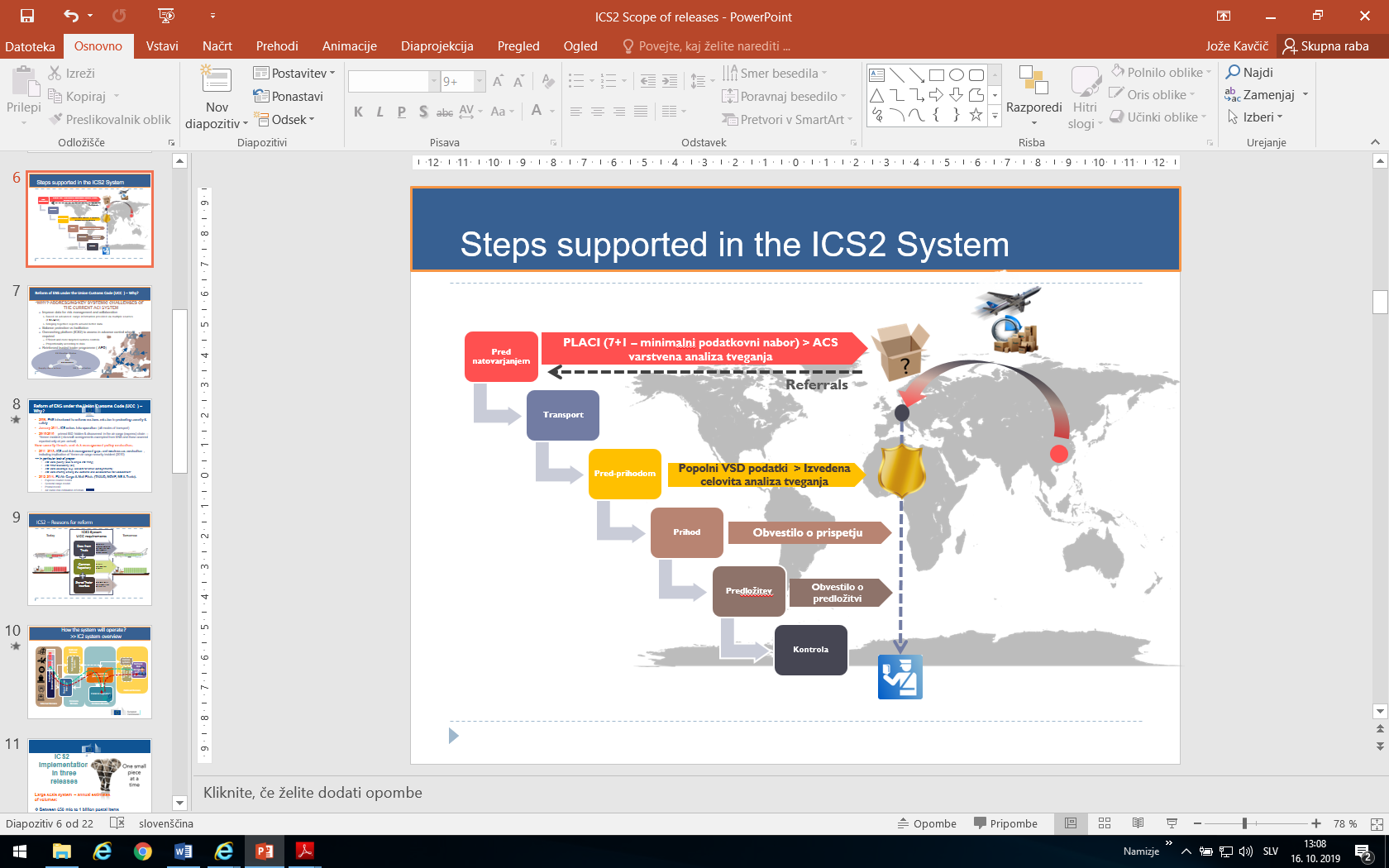 Namen in cilji ICS2uvedba novega sistema nadzora uvoza, ki bo zagotovil pravočasne in kakovostnejše podatke, poenotenje podatkovnih zahtev za potrebe izboljšanja kvalitete podatkovomogočanje izvajanja skupne analize tveganja na nivoju EU pred samim prihodom oz. naložitvijo blaga na prevozno sredstvo, za potrebe določanja kraja in vrste izvedbe potrebnih ustreznih carinskih ukrepov,odprava oprostitve deklariranja pošiljk manjše vrednosti do 22 EUR,izmenjava informacij in podatkov med državami članicami v realnem času (v režimu 24/7/365),zagotavljanje ustrezne analitične podpore,ustrezen zajem rezultatov izvedenih ukrepov na celotnem območju EU v skladu s CZU, omogočanja uvedbe sistema večkratnega deklariranja blaga s strani različnih akterjev v dobavni verigi za posamezno vstopno deklaracijo (Multiple Filling).Časovni okvir uvedbe ICS2Proces uvedbe novega sistema nadzora uvoza (v nadaljevanju ICS2) poteka za gospodarske subjekte in carinske administracije v 3 fazah. Vsaka faza zajema vzpostavitev različnih procesov. Predvidene so naslednje faze:faza (R1) zajema izdelavo novega sistema ICS2 za zajem minimalnega nabora podatkov pred natovarjanjem (PLACI) za pošiljke prispele po pošti in hitri pošti po zračnem prometu vključno s podatki za E-trgovanje, s predvidenim rokom uvedbe 15.03.2021 oz. 1.7. 2021 z vključenimi podatki za E-trgovanje;faza (R2) zajema nadgradnjo izdelanega sistema ICS2 za možnost prejema in obdelave vstopne skupne deklaracije (v nadaljevanju VSD) za celotno blago prispelo v zračnem prometu in izdelavo novega sistema za podporo izvajanja obvladovanja tveganj, s predvidenim rokom uvedbe 01.03.2023; faza (R3) zajema nadgradnjo sistema ICS2 z možnostjo zajema in obdelave podatkov VSD za vse preostale vrste transporta cesta, železnica in morje, s predvidenim rokom uvedbe 01.03.2024. Pregled osnovnih komponent ICS2Spodnja slika prikazuje glavne komponente sistema ICS2.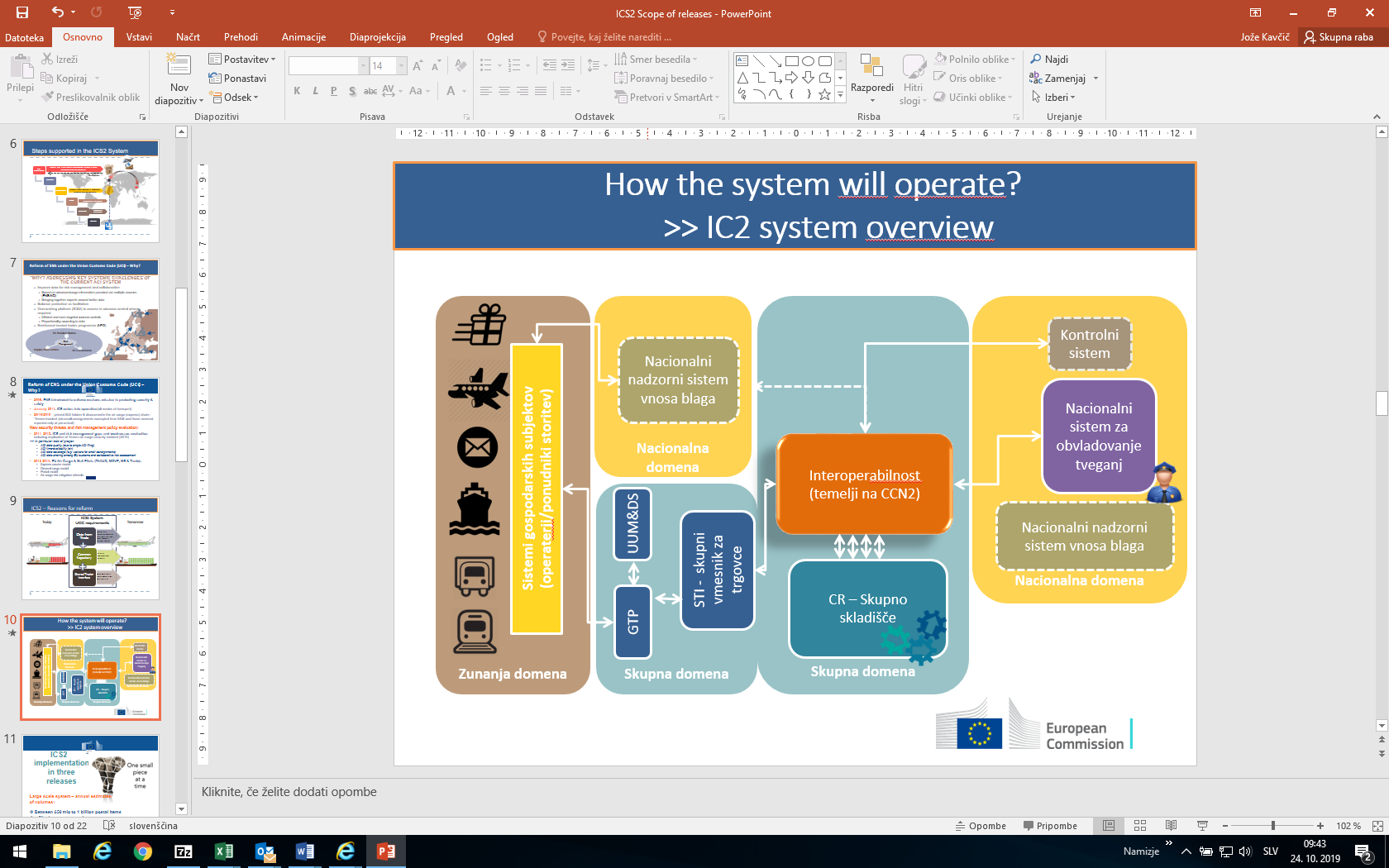 Sistemi gospodarskega subjektaSistemi gospodarskega subjekta so odgovorni za pošiljanje in prejemanje elektronskih sporočil med vmesnikom gospodarskega subjekta in vmesnikom EU (STI). Komunikacija med gospodarskim subjektom in STI mora potekati z uporabo odprtega standarda AS4, kot protokola o izmenjavi poslovnih elektronskih sporočil v skladu s specifikacijami e-Delivery AS4 (znano tudi kot e-SENS AS4). Gospodarski subjekt si bo moral predhodno pridobiti digitalni certifikat s strani pristojnega uradnega izdajatelja (certificate authority), se registrirati pri pristojnih carinskih organih kot sistemski operater za ICS2, urediti dostopno točko in obvestiti službo za pomoč (Help desk) o nameri za vzpostavitev dostopne točke z navedbo fizičnega naslova URL, ID stranke (EORI) in javnega ključa digitalnega certifikata.UUM&DSICS2 bo za čezmejno avtorizacijo in avtentikacijo gospodarskih subjektov ali njihovih predstavnikov uporabljal modul UUM&DS. UUM&DS bodo uporabljali tudi ponudniki IT storitev (v primeru če se bo gospodarski subjekt odločil, da pošiljanje in prejemanje sporočil odda v zunanje izvajanje ponudniku IT storitev), kot pošiljatelji in prejemniki sporočil, za način direktne komunikacije med njihovimi sistemi in sistemom STI. STI - skupni vmesnik za gospodarske subjekteSTI predstavlja enoten vmesnik za gospodarske subjekte preko katerega so omogočene storitve povezane s vložitvijo:VSD, ne glede na to, ali gre za vložitev ali razveljavitev terobvestila o prihodu blaga.Vsako sporočilo vloženo ali prejeto preko STI bo preverjeno tako sintaktično (oblika sporočila) kot shematično (vsebina sporočila mora upoštevati pravila in pogoje, določene v skupnih specifikacijah ICS2), pri čemer se preverjanje opira na podatke, pridobljene z uporabo storitev referenčnih sistemov TARIC3, CRS, CS/RD2 in ECICS2. Uspešno preverjena sporočila oziroma vloge se nato posreduje centralni komponenti CR sistema ICS2 za nadaljnjo preverjanje in usklajevanje.CR - Skupno skladiščeCR je skupna podatkovna komponenta sistema ICS2, ki bo zagotavljala skupne referenčne podatke, upravljanje logičnih procesov in shranjevanje podatkov VSD, s katero bodo zadevni podatki na voljo carinskim organom držav članic za njihovo enotno izvajanje analize tveganja, izmenjave informacij, enotnemu zajemu rezultatov kontrol in rezultatov analiz tveganj ter zagotavljanju ustrezne analitične podpore.CCN2CCN2 je vseevropsko komunikacijsko omrežje preko katerega bodo komunicirali sistemi STI  in  CR ter sistema CR in NES. Uporabljala se bo tudi za t.i. zvezno avtorizacijo in avtentikacijo, ki bo državam članicam, gospodarskim subjektom iz držav članic in uporabnikom službe za pomoč uporabnikov, omogočala  dostop do spletnih vmesnikov STI in CR.NES – Nacionalni sistem nadzora uvozaGlavne funkcionalnosti NES so naslednje: Prejem in obdelava VSD oz. carinskih deklaracij pri carinskem uradu prvega vstopa, pri carinskem uradu naslednjega vstopa ali pri namembnem carinskem uradu, izvajanje analize tveganja, izvajanje procesov vezanih na prihod prevoznega sredstva, predložitev blaga in kontrolo blaga. NES se uporablja za komunikacijo :s STI za izvajanje postopkov pred predložitvijo blaga za namene izvedbe analize tveganja ter za komunikacijo s sistemov gospodarskih subjektov za namene izvajanja postopkov predložitve blaga.Funkcijska in tehnična dokumentacijaFunkcijska in tehnična dokumentacija je sestavljena iz:opisa poslovnih procesov, ki jih morajo zagotavljati gospodarski subjekti pri komunikaciji z STI in NES v okviru :poštnih in hitrih pošiljk v okviru letalskem prometu ter drugega blaga prispelega v okviru vseh vrst transporta (cesta, železnica, morje, letalo),tehnične specifikacije za komunikacijo s STI in NES,elektronskih sporočil (seznam, XSD sheme) potrebnih za izmenjavo s STI in NES,seznama pravil in pogojev, ki jih je potrebno upoštevati pri uporabi elektronskih sporočil,seznam šifrantov, ki jih je potrebno upoštevati pri izdelavi in uporabi elektronskih sporočil znotraj sistemov STI in NESDokumentacija za gospodarstvo je razdeljena na dva dela, in sicer glede na procese, ki jih mora gospodarski subjekt elektronsko podpreti:del dokumentacije podpira procese pred predložitvijo blaga in je namenjen vzpostavitvi komunikacije med gospodarskim subjektom in STI (sistemom EU). Ta del dokumentacije je vzdrževan s strani Evropske komisije. Dokumentacija se nahaja na naslednji povezavi Circabc (europa.eu) terdel dokumentacije podpira procese predložitve blaga,  ki je namenjen vzpostavitvi komunikacije med gospodarskimi subjekti (v nadaljevanju sistem deklaranta) in sistemom carinskih organov (v nadaljevanju sistem NES). Dokumentacija je sestavljena iz:poslovnega procesa, ki s pomočjo notacije BPMN opredeljuje aktivnosti in izmenjavo sporočil med sistemom deklaranta in sistemom NES.  Pomen uporabljenih elementov notacije BPMN znotraj posameznega poslovnega procesa in izmenjave sporočil znotraj posameznega poslovnega procesa je naveden v spodnji tabeli.Tabela 1: Pomen uporabljenih elementov BPMN  izmenjave sporočilkataloga elektronskih sporočil, ki predstavlja tehnični opis oz. strukturo elektronskih sporočil ter druga pravila in standarde, ki jih je potrebno upoštevati pri pripravi oz. posredovanju elektronskih sporočil s strani sistema deklaranta v sistem NES.Poslovni procesProces predložitve blaga NES – poštne pošiljke v okviru letalskega prometaV nadaljevanju je opredeljena dokumentacija za potrebe vzpostavitve komunikacije med sistemom deklaranta in sistemom NES za potrebe vzpostavitev procesov predložitve blaga v okviru poštnih pošiljk.Poslovni proces NES  Dokument, ki s pomočjo BPMN notacije prikazuje poslovni proces se nahaja spodaj:Sporočila za komunikacijo med sistemom deklaranta in sistemom NESSeznam elektronskih sporočil, ki se izmenjujejo med sistemom deklaranta in sistemom NES je naveden v spodnji tabeli.*  NES: Sporočilo s strani deklaranta posredovano v NES   NES : Sporočilo s strani NES posredovano deklarantuTabela 2: Seznam elektronski sporočilProces predložitve drugega blaga prispelega v okviru vseh ostalih vrst transporta (R2 in R3)V nadaljevanju je opredeljena dokumentacija za potrebe vzpostavitve komunikacije med sistemom deklaranta in sistemom NES za potrebe vzpostavitev procesov predložitve blaga v okviru drugega blaga prispelega v okviru vseh vrst transporta.Poslovni proces NESDokument, ki s pomočjo BPMN notacije prikazuje poslovni proces se nahaja spodaj:Sporočila za komunikacijo med sistemom deklaranta in NESSeznam elektronskih sporočil, ki se izmenjujejo med sistemom deklaranta in sistemom NES je naveden v spodnji tabeli.*  NES: Sporočilo s strani deklaranta posredovano v NES   NES : Sporočilo s strani NES posredovano deklarantuTabela 3: Seznam elektronski sporočilKatalog elektronskih sporočilDokument, ki navaja tehnični opis oz. strukturo posameznih sporočil, uporabljene šifrante ter pogoje in pravila skupaj z njihovo razlago se nahaja spodaj:STANDARDI IN PRAVILA ZA SESTAVO ELEKTRONSKIH SPOROČILSTANDARDIFURS na carinskem področju za izmenjavo elektronskih sporočil znotraj informacijskih sistemov uporablja standard XML v povezavi z elektronskim podpisom.PRAVILA ZA SESTAVO SPOROČIL V FORMATU XMLPriprava podatkovAplikacija pri deklarantu pripravi sporočilo v XML formatu, kot jo prepisujejo XSD sheme sporočil. Sporočilo je sestavljeno iz dveh delov:ovojnice sporočila (HEADER), ki je namenjena posredniku za dostavo sporočil invsebine sporočila (body). Primer pripravljenega XML sporočila z ovojnico (HEADER): Popolna dokumentacija o standardu XML se nahaja na internet naslovu http://www.w3.org/ , domača stran konzorcija z imenom The World Wide Web Consortium (W3C).Podpisovanje dokumentovVaren elektronski podpis (elektronski podpis kvalificiranega digitalnega potrdila, ki ga je izdal overitelj) je namenjen zagotavljanju varnostnih funkcij avtentikacije (ugotavljanju, kdo je podpisal dokument), celovitosti (podpisani dokument ni mogoče spreminjati, ne da bi se to pri overjanju podpisa ugotovilo) in nezatajljivosti (pošiljatelj ne more zanikati izvedbe transakcije). Te funkcije (poleg funkcije zaupnosti, ki jo zagotavlja šifriranje vsebine in/ali komunikacijskih poti), dajejo digitalno podpisanemu dokumentu pravno veljavnost.Partner podpiše XML datoteko s svojim osebnim digitalnim potrdilom. Pri podpisovanju se uporabi standarde podpisovanja, ki so navedeni v tabeli 1.Tabela 4: Standardi podpisovanja XML sporočilPrimer podpisanega XML sporočila:Šifriranje dokumentovŠifriranje dokumentov zagotavlja zaupnost elektronskega poslovanja. Vsebino šifriranega sporočila lahko prebere samo prejemnik sporočila. To nepooblaščenim osebam, ki so lahko vključene v postopke elektronskega poslovanja (npr. posrednikom) onemogoča vpogled v vsebino sporočil. Postopek enkripcije dokumenta poteka tako, da se tisti del podpisane datoteke, v kateri je vsebina (body), šifrira s carinskim javnim ključem. Pri tem se uporabi standarde za enkripcijo, ki so navedeni v tabeli 2.Tabela 5: Standardi za enkripcijoPri pošiljanju nazaj je postopek podoben, s to razliko, da se enkripcija dokumenta izvede z javnim ključem prejemnika.Primer podpisanega in kodiranega XML sporočila:Kontrola preklicanih certifikatovSistem SIAIS2 preverja veljavnost digitalnega potrdila in s tem onemogoči nepooblaščen dostop do sistema. Digitalno potrdilo je veljavno, če ga je izdal registriran overitelj, če datum veljavnosti certifikata ni pretekla in če certifikat ni na listi preklicanih certifikatov.Listo preklicanih certifikatov (CRL) objavlja vsak registriran overitelj (običajno preko http ali ldap protokola) in so javno dostopne. ICS večkrat dnevno pridobi ažurne liste preklicanih certifikatov.Preklic certifikataPri postopku preklica certifikata FURS ne sodeluje direktno. Vlagatelji oz. partnerji morajo preklicati certifikat pri overitelju, ki ga je izdal. FURS pa ob osvežitvi CRL dobi informacijo o preklicu.Časovni žigČasovni žig se uporablja za zagotavljanje, da je bil dokument podpisan z veljavnim digitalnim potrdilom v določenem časovnem trenutku in sicer na način, da povezujejo datum in čas podpisa ter podatke v elektronski obliki na kriptografsko varen način. Dokument se časovno žigosa na strani strežnika. FURS uporablja storitev časovnega žigosanja pri zaenkrat edinem registriranem izdajatelju varnih časovnih žigov SI-TSA (http://www.si-tsa.si/).Formati poljUporabljene formate datumskih polj predstavlja tabela 3.Tabela 6: Formati datumskih poljPosamezen format datumskega polja predstavlja naslednje:     YYYY = 4-mestna letnica     MM = dve mesti za mesec (01=januar, itd.)     DD = dve mesti za dan v mesecu (01 do 31)     hh = dve mesti za uro (00 do 23) (am/pm ni dovoljeno)     mm = dve mesti za minute (00 do 59)     ss = dve mesti za sekunde (00 do 59)     s = eno ali več mest za decmilna mesta sekunde     TZD = določitev časovnega pasu (Z ali +hh:mm ali -hh:mm)Preverjanje strukture XML dokumentovPri preverjanju XML dokumentov se preveri, če je XML pripravljen v obliki, ki jo predpisujejo XSD sheme. Struktura dokumentov preveri dokument do te mere, da je možno vsak dokument, ki prestane to preverjanje, zapisati v bazo podatkov.Sheme za preverjanje strukture XML dokumentov so del dokumentacije NES.Strukture XML sporočilStrukture elektronskih sporočil sistema NES določajo tehničen in vsebinski pomen posameznih polj znotraj XML sporočil.Uporabljene oznake in njihov pomen pri določanju strukture elektronskih sporočil je predstavljen v tabeli 4. Tabela 7: Oznake strukture sporočil in njihov pomenV nadaljevanju so navedena sporočila (z njihovim opisom), ki se uporabljajo v sistemu NES.Tabela 8: Oznake strukture sporočil in njihov pomenElektronsko sporočilo mora biti sestavljeno tako, kot ga predpisujejo struktura in XSD sheme. Pogoji in pravila podatkovnih skupin oz. elementovPri kreiranju posameznih podatkovnih skupin oz. elementov posameznih XML sporočil je potrebno upoštevati tudi določene pogoje in/ali pravil. Obveznost uporabe določenih pogojev in/ali pravil na posamezni podatkovni skupini oz. posameznega elementa je navedena v strukturi posameznega XML sporočila. Seznam vseh pogojev in pravil se nahaja na v spodnji datoteki.ŠifrantiŠifranti predstavljajo niz določenih vrednosti s pripadajočim pomenom, ki se uporabljajo pri kreiranju posameznih podatkovnih skupin oz. posameznih podatkovnih elementov elektronskih sporočil. Obveznost uporabe določenega šifranta za določeno podatkovno skupino oz. podatkovni element elektronskega sporočila je navedena v strukturi posameznega XML sporočila. Seznam in podrobnosti vseh uporabljenih šifrantov v okviru sistema NES se nahaja v spodnji datoteki.VerzijaDatumAvtorKratek opis sprememb1.izdajaOKTOBER 2019DS za ICS22. izdaja FEBRUAR 2021DS za ICS2Posodobitev tehnične specifikacije za komunikacijo z STI ter dodana tehnična specifikacija za komunikacijo med gospodarskim subjektom in NES3.izdajaJUNIJ 2021DS za ICS2Posodobitev shem Ctypes.xsd, IE3QS2.xsd ter IE3SN5.xsd v komunikaciji med gospodarskim subjektom in NES4. izdaja MAJ 2023DS za ICS2Dodana vsebina za potrebe R2 NES.5. izdajaSEPTEMBER 2023DS za ICS2Posodobitve shem za IE3RS8 za potrebe R2 NESElement BPMNPomenPrejem oz. pošiljanje sporočilaZačetno sporočilo (začetek procesa)Naloga/aktivnost, ki se izvede znotraj procesaPrejem sporočilo znotraj procesa na podlagi katerega se izvede naloga/aktivnostPosredovanje sporočila znotraj procesa, ki je rezultat izvedene naloge/aktivnostiKonec procesaStart časovnika za nadaljevanje procesaTok oz. smer izvajanja procesaTok (smer) sporočilaPrehod, ki usmerja tok zaporedja na točno eno od odhodnih vejCLCLSI1Code list – šifrantStanje predloženega blagaOznaka sporočiloSmer komunikacije*Polno imeIE3S10 NESPredložitev blagaIE3RS8NES Blago predloženoIE3S08NES Informacija o izvedbi kontroleIE3QS2NES Zahtevek za dodatne informacijeIE3RS2 NESPosredovanje dodatnih informacijIE3SN3NES Rezultati kontroleIE3SN4 NESStrinjanje/nestrinjanje z rezultati kontroleIE3S99 NESInformacija o zavrnitvi/napakiIE3SN5NES Obvestilo o prepustitviIE3SN6 NESObvestilo o vročitvi/nevročitvi blaga IE3SA4NES Dopolnitve s strani gospodarskega subjekta VSD (STANJE: V kontroli)IE3SN7 NESObvestilo o naknadni vrnitvi blaga (reklamacija)IE3SN9NES Obvestilo o zavrnitvi blagaOznaka sporočiloSmer komunikacije*Polno imeIE3S10 NESPredložitev blagaIE3RS8NES Blago predloženoIE3S08NES Informacija o izvedbi kontroleIE3QS2NES Zahtevek za dodatne informacijeIE3RS2 NESPosredovanje dodatnih informacijIE3SN3NES Rezultati kontroleIE3SN4 NESStrinjanje/nestrinjanje z rezultati kontroleIE3S99 NESInformacija o zavrnitvi/napakiIE3SN9NES Obvestilo o vstopu (dovoljen/ni dovoljen)<?xml version=”1.0” encoding=”utf-8”?> <Message> <Header>    <Ovojnica FURS V1.0)       <!– vsebina ovojnice --!>    </Ovojnica FURS V1.0)</Header> <Body> <Data> <IE4XXB><!–vsebina sporočila --!> </Data> <Signatures/></Body> </Message> Naziv standardaOznakaPovezavaXML Signature SyntaxXML-DSIGhttp://www.w3.org/2000/09/xmldsig# DigestMethodSHA-1http://www.w3.org/2000/09/xmldsig#sha1CanonicalizationMethodW3C2http://www.w3.org/TR/2001/REC-xml-c14n-20010315SignatureMethodRSA-SHA-1http://www.w3.org/2000/09/xmldsig#rsa-sha1TransformEnvelopedhttp://www.w3.org/2000/09/xmldsig#enveloped-signature<?xml version="1.0" encoding="utf-8"?><Message>  <Header>    <!-- tukaj pridejo podatki namenjeni posredniku --!>  </Header>  <Body>    <Data>    <!-- tukaj pride vsebina --!>    </Data>    <Signature xmlns="http://www.w3.org/2000/09/xmldsig#">      <SignedInfo>        <CanonicalizationMethod             Algorithm="http://www.w3.org/TR/2001/REC-xml-c14n-20010315"/>        <SignatureMethod             Algorithm="http://www.w3.org/2000/09/xmldsig#rsa-sha1"/>        <Reference URI="">          <Transforms>            <Transform                Algorithm="http://www.w3.org/2000/09/xmldsig#enveloped-signature"/>          </Transforms>          <DigestMethod                Algorithm="http://www.w3.org/2000/09/xmldsig#sha1"/>          <DigestValue>C46uP0TBETepXkxXZoX3pew2Rzs=</DigestValue>        </Reference>      </SignedInfo>      <SignatureValue>bsm...utU=</SignatureValue>      <KeyInfo>        <KeyValue>           <RSAKeyValue>              <Modulus>vsF...rc=</Modulus>              <Exponent>AQAB</Exponent>           </RSAKeyValue>        </KeyValue>        <X509Data>                   <X509Certificate>MIIFlj...oX+</X509Certificate>           <X509SubjectName>CN=Gregor Irt,... O=ACNLB, C=SI</X509SubjectName>           <X509IssuerSerial>              <X509IssuerName>O=ACNLB, C=SI</X509IssuerName>              <X509SerialNumber>1053174896</X509SerialNumber>           </X509IssuerSerial>        </X509Data>      </KeyInfo>    </Signature>  </Body></Message>Naziv standardaOznakaPovezavaXML Encryption SyntaxXML-ENChttp://www.w3.org/2001/04/xmlenc# Encryption TypeElementhttp://www.w3.org/2001/04/xmlenc#Element Element EncryptionTRIPLE DEShttp://www.w3.org/2001/04/xmlenc#tripledes-cbc Key EncryptionRSA1-5http://www.w3.org/2001/04/xmlenc#rsa-1_5 <?xml version="1.0" encoding="utf-8"?><Message>  <Header>    <!-- tukaj pridejo podatki namenjeni posredniku --!>  </Header>  <EncryptedData xmlns="http://www.w3.org/2001/04/xmlenc#"                  Type="http://www.w3.org/2001/04/xmlenc#Element">     <EncryptionMethod         Algorithm="http://www.w3.org/2001/04/xmlenc#tripledes-cbc"/>     <KeyInfo xmlns="http://www.w3.org/2000/09/xmldsig#">        <EncryptedKey xmlns="http://www.w3.org/2001/04/xmlenc#">          <EncryptionMethod Algorithm="http://www.w3.org/2001/04/xmlenc#rsa-1_5"/>          <KeyInfo xmlns="http://www.w3.org/2000/09/xmldsig#">             <KeyName>carina</KeyName>          </KeyInfo>          <CipherData>             <CipherValue>RpkU7cAw...JMF3Y=</CipherValue>          </CipherData>       </EncryptedKey>    </KeyInfo>    <CipherData>       <CipherValue>B+6/jX9DQX... tj3nQoOBBAXeBHuW6t/5ADW7a4fPL6E=</CipherValue>    </CipherData>  </EncryptedData></Message>PoljeFormatPrimerLetoYYYY2006Leto in mesecYYYY-MM2006-01Celoten datumYYYY-MM-DD2006-01-01Celoten datum in uraYYYY-MM-DDThh:mmTZD2006-01-01T19:20+01:00Celoten datum, ura, minuta in sekundaYYYY-MM-DDThh:mm:ssTZD2006-01-01T19:20:30+01:00Celoten datum, ura, minuta in sekunda z decimalkamiYYYY-MM-DDThh:mm:ss.sTZD2006-01-01T19:20:30.45+01:00OznakaPomen oznakeŠtevilo ponovitevŠtevilo ponovitevOznačuje minimalna in maksimalna ponovitev podatkovne skupine oz. elementa0..1opcijski podatek z maksimalnim številom ponovitve 11..1obvezen podatek z maksimalnim številom ponovitve 10..99opcijski podatek z maksimalnim številom ponovitve 990..9999opcijski podatek z maksimalnim številom ponovitve 9999StatusStatusOznačuje stanje podatkovne skupine oz. posameznega elementaMObvezno polje (vedno mora biti podatek izpolnjen)ONeobvezno polje (mora biti na voljo, če obstaja)C ali DPogojno obvezno polje (je obvezno ali neobvezno, odvisno od pogojev, ki veljajo za podatkovno grupo oz. element)Format poljaFormat poljaOblika posameznega elementaaabecedni znakinnumerični znakia3abecedni znaki s fiksno dolžino 3a..3abecedni znaki katerih maksimalna dolžina je 3n3numerični znaki s fiksno dolžino 3n..3numerični znaki katerih maksimalna dolžina je 3,analfanumerični znaki (abecedni znaki, numerični znaki oz. kombinacija abecednih in numeričnih znakov),an3alfanumerični znaki (abecedni znaki, numerični znaki oz. kombinacija abecednih in numeričnih znakov) s fiksno dolžino 3.an..3alfanumerični znaki (abecedni znaki, numerični znaki oz. kombinacija abecednih in numeričnih znakov), katerih maksimalna dolžina je 3.n..3,13 numerični znaki, od katerih je zadnje (1) mesto decimalno mesto.VzorecVzorecNačin izpolnjevanja podatkovnih elementov[A-Z]Podatkovni element lahko vsebuje samo velike črkeCLXXXCLXXXReferenčna številka uporabljenega šifranta RXXXRXXXOznaka uporabljenega pravila v podatkovni skupini oz. elementuCXXXCXXXOznaka uporabljenega pogoja v podatkovni skupini oz. elementuSporočiloOpisIE3S10Predložitev blagaNamen uporabe sporočila: Deklarant obvesti oddelek za carinjenje (OC), da je blago predloženo (IE3S10). V primeru e-trgovanja navede tudi dodatne podatke o pošiljki v segmentu »Calculation of duties«IE3RS8Blago predloženoNamen uporabe sporočila: OC blaga obvesti deklaranta, da je blago uspešno predloženo (IE3RS8).IE3S08Informacija o izvedbi kontroleNamen uporabe sporočila: OC predložitve blaga obvesti deklaranta o nameravani izvedbi kontrole nad predloženim blagom (IE3S08).IE3QS2Zahtevek za dodatne informacijeNamen uporabe sporočila: OC predložitve blaga posreduje deklarantu zahtevek za posredovanje dodatnih informacij (podatkov in/ali listin) (IE3QS2).IE3RS2Posredovanje dodatnih informacijNamen uporabe sporočila: Deklarant na podlagi prejetega zahtevka za dodatne informacije (IE3QS2) posreduje dodatne informacije OC predložitve blaga (IE3RS2).IE3SN3Rezultat kontroleNamen uporabe sporočila: OC predložitve blaga posreduje deklarantu rezultate opravljene kontrole nad predloženim blagom (IE3SN3).IE3SN4Strinjanje/nestrinjanje z rezultati kontroleNamen uporabe sporočila: Deklarant na podlagi prejema rezultatov kontrole (IE3SN3) OC predložitve blaga posreduje svoje strinjanje oz. nestrinjanje z rezultati kontrole carinskega urada vložitve predložitve blaga.IE3SA4Dopolnitve s strani deklarantaNamen uporabe sporočila: Deklarant na podlagi rezultatov kontrole posreduje morebitne dopolnitve VSD. (IE3SA4).IE3SN5Obvestilo o prepustitviNamen uporabe sporočila: OC predložitve blaga obvesti deklaranta o prepustitvi blaga (IE3SN5).IE3SN6Obvestilo o vročitvi/ne vročitvi blagaNamen uporabe sporočila: Deklarant obvesti carinski urad vložitve predložitve blaga o uspešni oz. neuspešni vročitvi blaga (IE3SN6).IE3SN7Obvestilo o naknadni vrnitvi blagaNamen uporabe sporočila: : Deklarant obvesti carinski urad vložitve predložitve blaga o vrnitvi blaga (IE3SN7).IE3SN9Obvestilo o zavrnitvi blagaNamen uporabe sporočila: OC predložitve blaga ne prepusti blaga v prost promet (IE3SN9) zaradi potrebe po vložitvi redne uvozne carinske deklaracije.IE3S99Informacije o zavrnitvi/napakiNamen uporabe sporočila: OC predložitve obvesti deklaranta o zavrnitvi predložitve oz. drugih napakah (IE3S99).